*PflichtangabenWelches Schulungsmodul möchten Sie beantragen? Bitte geben Sie, sofern vorhanden, Ihre Wunschtermine an. Die finale Terminabsprache wird dann zwischen Ihnen und dem MAKS®-Dozenten erfolgen.* Bei Schulungen mit mehreren Schulungsblöcken müssen mindestens 6 Wochen bis maximal 6 Monate zwischen den Blöcken liegen.Hatten Sie bereits vorab bezüglich der MAKS®-Therapeuten-Schulung Kontakt zu einem MAKS®-Dozenten?Werden die Räumlichkeiten und das Catering von Ihrer Einrichtung gestellt?Wie viele Teilnehmer sind für die MAKS®-Therapeuten-Schulung geplant?Empfohlene Mindestteilnehmerzahl: 10			Maximalteilnehmerzahl: 16Für die Richtigkeit der AngabenHinweis: Aus Gründen der besseren Lesbarkeit wird in allen Dokumenten auf die gleichzeitige Verwendung geschlechterspezifischer Sprachformen verzichtet. Sämtliche Personenbezeichnungen gelten gleichermaßen für alle Geschlechter.Antragsteller*:Anschrift
(Straße, PLZ, Ort)*:Ansprechpartner
(Titel Vorname Name)*:Telefon*:E-Mail*:Veranstaltungsort*:MAKS®-m-Therapeuten-Schulung*	Wunschtermin Block 1 (16 UE):					Wunschtermin Block 2 (8 UE):MAKS®-s-Therapeuten-Schulung	Wunschtermin (16 UE):MAKS®-r Vertiefungstag / Re-Zertifizierung	Wunschtermin (8 UE):Name:janeinClarCert soll die Räumlichkeiten und das Catering organisieren, was auch in der Aufwandskalkulation Berücksichtigung findet.Anzahl:Ort, DatumUnterschrift  (Antragsteller)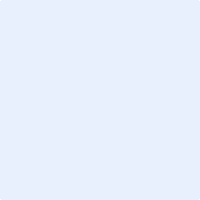 